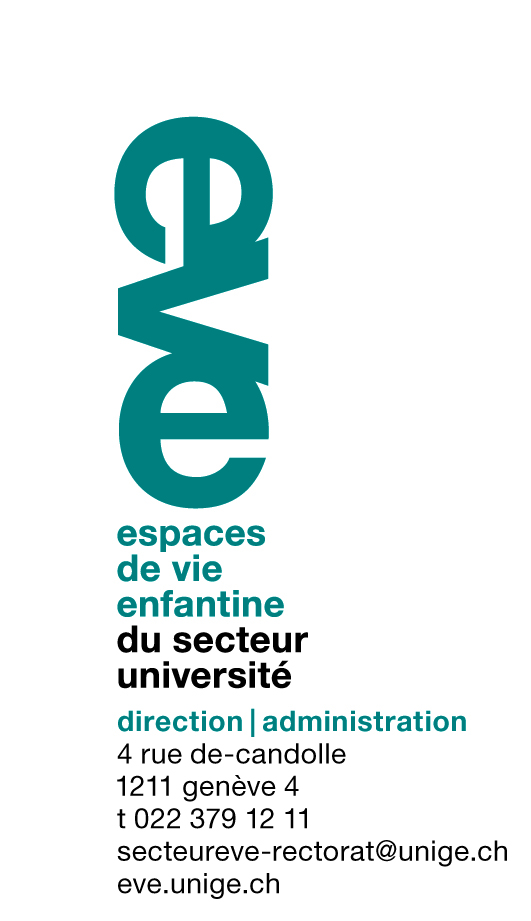 (Dans ce texte, le masculin est utilisé au sens générique ; il comprend aussi bien les femmes que les hommes.)Consentement de participation à la rechercheInformation aux participantsEngagement du chercheur (voir ci-après)Objectifs généraux de la recherche :      Procédure :      Protection des données (mesures d’archivage/destruction des données) :      Avantages et bénéfices pour les participants :      Inconvénients et risques éventuels pour les participants :      Durée du projet :      Durée des expériences et des pauses (bloc d'expériences et durée minimale des pauses s'il y a lieu) :      Accès aux résultats de la recherche :      Personne(s) à contacter :      ENGAGEMENT DU CHERCHEURRechercheRechercheResponsable(s) du projet de recherche : Sur la base des informations qui précèdent, le-la soussigné-e consent à ce qu’il-elle et son enfant  {prénom/nom de l'enfant]  participe à la recherche «       », et autorise :Sur la base des informations qui précèdent, le-la soussigné-e consent à ce qu’il-elle et son enfant  {prénom/nom de l'enfant]  participe à la recherche «       », et autorise :Sur la base des informations qui précèdent, le-la soussigné-e consent à ce qu’il-elle et son enfant  {prénom/nom de l'enfant]  participe à la recherche «       », et autorise :Sur la base des informations qui précèdent, le-la soussigné-e consent à ce qu’il-elle et son enfant  {prénom/nom de l'enfant]  participe à la recherche «       », et autorise :Sur la base des informations qui précèdent, le-la soussigné-e consent à ce qu’il-elle et son enfant  {prénom/nom de l'enfant]  participe à la recherche «       », et autorise :Sur la base des informations qui précèdent, le-la soussigné-e consent à ce qu’il-elle et son enfant  {prénom/nom de l'enfant]  participe à la recherche «       », et autorise :Sur la base des informations qui précèdent, le-la soussigné-e consent à ce qu’il-elle et son enfant  {prénom/nom de l'enfant]  participe à la recherche «       », et autorise :l’utilisation des données à des fins scientifiques  et la publication des résultats de la recherche dans des revues ou livres scientifiques, étant entendu que les données resteront anonymes et qu’aucune information ne sera donnée sur notre identité ; l’utilisation des données à des fins scientifiques  et la publication des résultats de la recherche dans des revues ou livres scientifiques, étant entendu que les données resteront anonymes et qu’aucune information ne sera donnée sur notre identité ; l’utilisation des données à des fins scientifiques  et la publication des résultats de la recherche dans des revues ou livres scientifiques, étant entendu que les données resteront anonymes et qu’aucune information ne sera donnée sur notre identité ; l’utilisation des données à des fins scientifiques  et la publication des résultats de la recherche dans des revues ou livres scientifiques, étant entendu que les données resteront anonymes et qu’aucune information ne sera donnée sur notre identité ; l’utilisation des données à des fins scientifiques  et la publication des résultats de la recherche dans des revues ou livres scientifiques, étant entendu que les données resteront anonymes et qu’aucune information ne sera donnée sur notre identité ;  OUI	 NONl’utilisation des données à des fins pédagogiques (cours et séminaires de formation d’étudiants ou de professionnels soumis au secret professionnel).l’utilisation des données à des fins pédagogiques (cours et séminaires de formation d’étudiants ou de professionnels soumis au secret professionnel).l’utilisation des données à des fins pédagogiques (cours et séminaires de formation d’étudiants ou de professionnels soumis au secret professionnel).l’utilisation des données à des fins pédagogiques (cours et séminaires de formation d’étudiants ou de professionnels soumis au secret professionnel).l’utilisation des données à des fins pédagogiques (cours et séminaires de formation d’étudiants ou de professionnels soumis au secret professionnel). OUI	 NONJ’ai choisi volontairement de participer à cette recherche. J’ai été informé-e du fait que je peux me retirer en tout temps sans fournir de justifications et que je peux, le cas échéant, demander la destruction des données nous concernant.J’ai choisi volontairement de participer à cette recherche. J’ai été informé-e du fait que je peux me retirer en tout temps sans fournir de justifications et que je peux, le cas échéant, demander la destruction des données nous concernant.J’ai choisi volontairement de participer à cette recherche. J’ai été informé-e du fait que je peux me retirer en tout temps sans fournir de justifications et que je peux, le cas échéant, demander la destruction des données nous concernant.J’ai choisi volontairement de participer à cette recherche. J’ai été informé-e du fait que je peux me retirer en tout temps sans fournir de justifications et que je peux, le cas échéant, demander la destruction des données nous concernant.J’ai choisi volontairement de participer à cette recherche. J’ai été informé-e du fait que je peux me retirer en tout temps sans fournir de justifications et que je peux, le cas échéant, demander la destruction des données nous concernant.J’ai choisi volontairement de participer à cette recherche. J’ai été informé-e du fait que je peux me retirer en tout temps sans fournir de justifications et que je peux, le cas échéant, demander la destruction des données nous concernant.J’ai choisi volontairement de participer à cette recherche. J’ai été informé-e du fait que je peux me retirer en tout temps sans fournir de justifications et que je peux, le cas échéant, demander la destruction des données nous concernant.Prénom Nom du(des) parent(s)Prénom Nom du(des) parent(s)DateSignature(s)Signature(s)L’information qui figure sur ce formulaire de consentement et les réponses que j’ai données au participant décrivent avec exactitude le projet. Je m'engage à procéder à cette étude conformément aux normes éthiques concernant les projets de recherche impliquant des participants  humains, en application du Code d’éthique concernant la recherche au sein de la Faculté de psychologie et des sciences de l’éducation et des Directives relatives à l’intégrité dans le domaine de la recherche scientifique et à la procédure à suivre en cas de manquement à l’intégrité de l’Université de Genève.Je m’engage à ce que le participant à la recherche reçoive un exemplaire de ce formulaire de consentement. L’information qui figure sur ce formulaire de consentement et les réponses que j’ai données au participant décrivent avec exactitude le projet. Je m'engage à procéder à cette étude conformément aux normes éthiques concernant les projets de recherche impliquant des participants  humains, en application du Code d’éthique concernant la recherche au sein de la Faculté de psychologie et des sciences de l’éducation et des Directives relatives à l’intégrité dans le domaine de la recherche scientifique et à la procédure à suivre en cas de manquement à l’intégrité de l’Université de Genève.Je m’engage à ce que le participant à la recherche reçoive un exemplaire de ce formulaire de consentement. L’information qui figure sur ce formulaire de consentement et les réponses que j’ai données au participant décrivent avec exactitude le projet. Je m'engage à procéder à cette étude conformément aux normes éthiques concernant les projets de recherche impliquant des participants  humains, en application du Code d’éthique concernant la recherche au sein de la Faculté de psychologie et des sciences de l’éducation et des Directives relatives à l’intégrité dans le domaine de la recherche scientifique et à la procédure à suivre en cas de manquement à l’intégrité de l’Université de Genève.Je m’engage à ce que le participant à la recherche reçoive un exemplaire de ce formulaire de consentement. L’information qui figure sur ce formulaire de consentement et les réponses que j’ai données au participant décrivent avec exactitude le projet. Je m'engage à procéder à cette étude conformément aux normes éthiques concernant les projets de recherche impliquant des participants  humains, en application du Code d’éthique concernant la recherche au sein de la Faculté de psychologie et des sciences de l’éducation et des Directives relatives à l’intégrité dans le domaine de la recherche scientifique et à la procédure à suivre en cas de manquement à l’intégrité de l’Université de Genève.Je m’engage à ce que le participant à la recherche reçoive un exemplaire de ce formulaire de consentement. L’information qui figure sur ce formulaire de consentement et les réponses que j’ai données au participant décrivent avec exactitude le projet. Je m'engage à procéder à cette étude conformément aux normes éthiques concernant les projets de recherche impliquant des participants  humains, en application du Code d’éthique concernant la recherche au sein de la Faculté de psychologie et des sciences de l’éducation et des Directives relatives à l’intégrité dans le domaine de la recherche scientifique et à la procédure à suivre en cas de manquement à l’intégrité de l’Université de Genève.Je m’engage à ce que le participant à la recherche reçoive un exemplaire de ce formulaire de consentement. Prénom NomDateSignature